Methodist Church Ladies Guild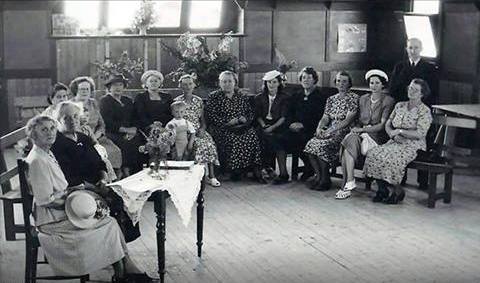 Faye Fort Ladies Guild at the Methodist Hall which started in 1925 Annie Partington was president for over 40 yearsSandy Anton All beautiful ladies...yep that’s where we had guidesFaye Fort Mrs Weaver. Annie Partington. ? Linda Jones with little Ron ? Mrs Roberts, Ollie Laing with little Robert, Amy Knapsey, Mrs Hall ? Mrs Berryman, Nell French, Mrs Hall ( I think right Steven )Sandy Anton No ..Florence Berryball FayeSandy Anton l wonder if that’s Mr French, can’t remember what he looked like but he is standing behind Mrs French. Someone from Williams St should know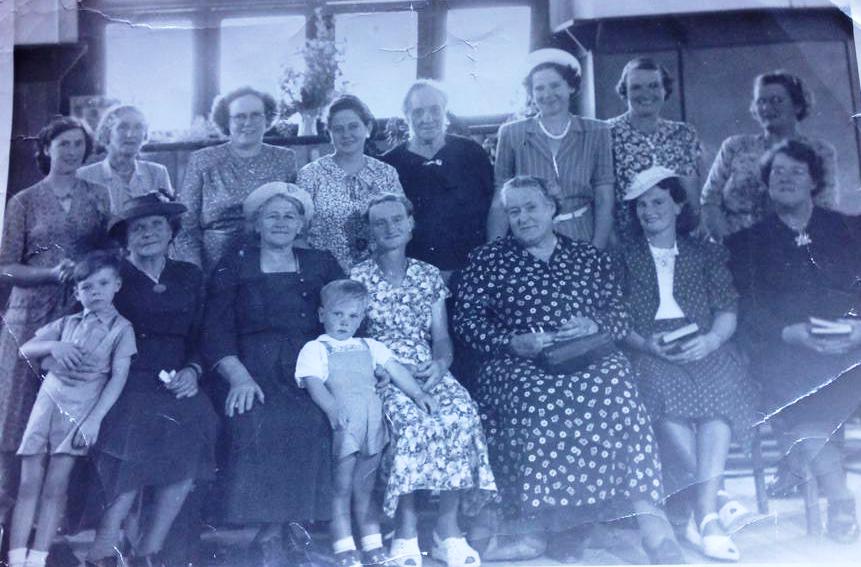 